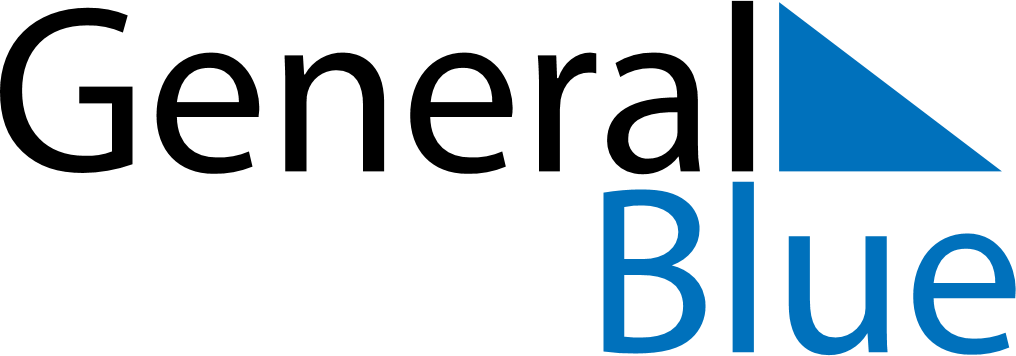 December 1812December 1812December 1812December 1812December 1812SundayMondayTuesdayWednesdayThursdayFridaySaturday12345678910111213141516171819202122232425262728293031